В целях выявления и поддержки талантливых детей, организации их содержательного досуга через вовлечение в творческую деятельность по изготовлению новогодних игрушек, в соответствии с Положением об администрации муниципального района «Улётовский район» Забайкальского края, утвержденным решением Совета муниципального района «Улётовский район» от 21.04.2017 № 380, администрация муниципального района «Улётовский район» Забайкальского края п о с т а н о в л я е т:1. Провести районный конкурс ёлочных игрушек «Новогодний серпантин – 2021» с 6 декабря по 17 декабря 2021 года.2. Утвердить Положение о проведении районного конкурса ёлочных игрушек «Новогодний серпантин – 2021» (приложение 1).3. Утвердить состав организационного комитета районного конкурса ёлочных игрушек «Новогодний серпантин - 2021» (приложение 2).4. Ведущему специалисту отдела образования и социальной политики администрации муниципального района «Улётовский район»         (Капустина В.А.) организовать проведение районного конкурса ёлочных игрушек «Новогодний серпантин – 2021».5. Настоящее постановление официально опубликовать (обнародовать) на официальном сайте муниципального района «Улётовский район» в информационно-телекоммуникационной сети «Интернет» в разделе «Документы» - «Правовые акты администрации» и в разделе «Новости» - «Мероприятия» - https://uletov.75.ru/.6. Контроль за исполнением настоящего постановления возложить на заместителя главы муниципального района «Улётовский район»               (C.В. Саранина).Глава муниципального района«Улётовский район» 							       А.И. СинкевичПриложение 1к постановлению администрациимуниципального района«Улётовский район»от «06» декабря 2021 года № 560/нПОЛОЖЕНИЕо проведении районного конкурса ёлочных игрушек «Новогодний серпантин - 2021»1. Общие положенияНастоящее Положение определяет порядок проведения районного  конкурса ёлочных игрушек «Новогодний серпантин – 2021» (далее – Конкурс).2. Цели конкурсаКонкурс проводится в целях выявления и поддержки талантливых детей, организации их содержательного досуга через вовлечение в творческую деятельность по изготовлению новогодних игрушек.3. Задачи конкурса3.1. Выявление и поддержка талантливых детей.3.2. Создание праздничной атмосферы.3.3. Развитие творческих способностей.3.4. Стимулирование детей к применению умений и навыков конструктивной деятельности.4. Участники конкурсаК участию приглашаются все дети образовательных организаций муниципального района «Улётовский район» Забайкальского края (далее – образовательные организации).5. Порядок проведения конкурса5.1. Конкурс проводится в два этапа с 06 декабря по 17 декабря 2021 года.5.2. Первый этап – проходит на базе образовательных организаций с 06 декабря по 10 декабря 2021 года.5.3. Дети, занявшие 1 и 2 призовые места (2 игрушки от образовательного учреждения), переходят во второй этап конкурса. 5.4. Второй этап  (районный)  – проходит с 10 по 17 декабря 2021 года.5.5. Из числа игрушек, прошедших во 2 этап конкурса определяются победители районного этапа конкурса по разработанным критериям.5.6. Ёлочные игрушки предоставляются в отдел образования и социальной политики администрации муниципального района «Улётовский район» Забайкальского края.6. Условия проведения конкурса6.1. Предоставленная на конкурс ёлочная игрушка (далее - игрушка) выполняется из различных материалов, с применением разнообразных техник. 6.2. При выборе материала предпочтение нужно отдать относительно крепким материалам: пластику, пенопласту, бросовому материалу (компакт-диски, бутылки и др.).6.3. Игрушка должна быть объёмной или плоскостной.6.4. Игрушка должна обязательно иметь крепление в виде петли, крючка или др. для того, чтобы её можно было подвесить шнурком на горизонтальную опору (проволоку). 6.5. Работа может иметь готовую систему крепления (ленту, шнурок, тесьму, за которую их можно привязать) или иметь только крепление для продергивания шнура. 6.6. Размер – не менее 15*15*15см куб. или 15*15 см  и не более 50 см. Вес игрушки не должен превышать не более 1 кг.6.7. Работа должна иметь этикетку, в которой указываются название игрушки, фамилия, имя, возраст автора, Ф.И.О. руководителя.6.8. Этикетка должна свободно отсоединяться от игрушки или быть логическим продолжением творческой задумки. 7. Подведение итогов конкурса7.1. Игрушки, участвующие в I этапе конкурса оценивает жюри, состав которого утверждают образовательные организации самостоятельно. 7.2. II этап конкурса проводится организационным комитетом районного конкурса ёлочных игрушек «Новогодний серпантин - 2021» (далее – организационный комитет), состав которого утверждается постановлением администрации муниципального района «Улётовский район» Забайкальского края. 7.3. Игрушки оцениваются по критериям:- соответствие праздничной новогодней тематике и размерам;- оригинальность художественного дизайна;- оригинальность замысла;- творческая индивидуальность;- эстетичность;- прочность;- безопасность.7.4. По каждому критерию начисляется от 1 до 5 баллов.7.5. Решение организационного комитета оформляется протоколом и подписывается председателем организационного комитета и всеми членами организационного комитета.7.6. Решение организационного комитета окончательно и пересмотру не подлежит.7.7. Результаты районного конкурса ёлочных игрушек «Новогодний серпантин - 2021» опубликуются через средства массовой информации до 20 декабря 2021 года.8. Награждение победителей конкурса8.1. Победители конкурса (1, 2, 3 место) награждаются грамотами и сувенирами. 8.2. Игрушки, представленные на конкурс, участникам не возвращаются, а организатор конкурса имеет право их использования для оформления и украшения. ____________________________________Приложение 2к постановлению администрациимуниципального района«Улётовский район»от «06» декабря 2021 года № 560/нСОСТАВорганизационного комитета районного конкурса ёлочных игрушек «Новогодний серпантин - 2021»Председатель организационного комитета:Жапова Татьяна Николаевна - начальник отдела образования и социальной политики администрации муниципального района «Улётовский район».Члены организационного комитета:Трофимова Алёна Сергеевна - методист администрации муниципального района «Улётовский район»;Страмилова Анна Сергеевна - заведующий методическим кабинетом администрации муниципального района «Улётовский район»;Капустина Валентина Андреевна - ведущий специалист отдела образования администрации муниципального района «Улётовский район»;Титова Юлия Николаевна - заместитель директора МРУК МР «Улётовский район» (по согласованию).________________________________________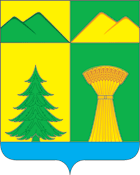 АДМИНИСТРАЦИЯ МУНИЦИПАЛЬНОГО РАЙОНА«УЛЁТОВСКИЙ РАЙОН»ЗАБАЙКАЛЬСКОГО КРАЯПОСТАНОВЛЕНИЕАДМИНИСТРАЦИЯ МУНИЦИПАЛЬНОГО РАЙОНА«УЛЁТОВСКИЙ РАЙОН»ЗАБАЙКАЛЬСКОГО КРАЯПОСТАНОВЛЕНИЕАДМИНИСТРАЦИЯ МУНИЦИПАЛЬНОГО РАЙОНА«УЛЁТОВСКИЙ РАЙОН»ЗАБАЙКАЛЬСКОГО КРАЯПОСТАНОВЛЕНИЕАДМИНИСТРАЦИЯ МУНИЦИПАЛЬНОГО РАЙОНА«УЛЁТОВСКИЙ РАЙОН»ЗАБАЙКАЛЬСКОГО КРАЯПОСТАНОВЛЕНИЕ«06» декабря 2021 года«06» декабря 2021 года                          № 560/нс.УлётыО проведении районного конкурса ёлочных игрушек «Новогодний серпантин – 2021»О проведении районного конкурса ёлочных игрушек «Новогодний серпантин – 2021»О проведении районного конкурса ёлочных игрушек «Новогодний серпантин – 2021»О проведении районного конкурса ёлочных игрушек «Новогодний серпантин – 2021»